PRODUCTION PLANManufacturing process description:Raw material will be bought at fruit shops, it will be transported by hand or in charts (depending on the amount required), it will be stored in beach iceboxes since we will be using it in a short period of time. The fruit will be cut in small pieces or liquefied for make the juices.Location of the business premises and facilities:It would be started between the months March and June. It won´t be a business that you can do from home.Equipment and machinery neededWe will need:FruitCupsPlastic forksPaper towelsKnifesBeach iceboxStandsScaleProduction costsCup with pieces of fruit: ¼ of an apple (0.10€) + 2 strawberries (0.028€) + a kiwi (0.38€) + 100g grapes (0.15€) + 50g watermelon (0.30€) + 50g melon (0.30€) + plastic cup (0.05€) +  plastic fork (0.05€) + paper towel (0.02€) = 1.38€SubcontractorsThe fruit shop(s) chosenMAKRO (for the cups, forks, straws, paper towels…)Quality controlIt will be done by workers, teachers and some volunteers, like students.Other controlsSanity control will be done as well by workers teachers and volunteers.  Esta obra está sujeta a la licencia Reconocimiento 4.0 Internacional de Creative Commons. Para ver una copia de esta licencia, visite http://creativecommons.org/licenses/by/4.0/.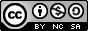 